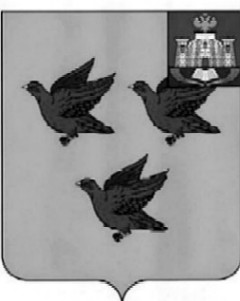 РОССИЙСКАЯ ФЕДЕРАЦИЯОРЛОВСКАЯ ОБЛАСТЬАДМИНИСТРАЦИЯ ГОРОДА ЛИВНЫПОСТАНОВЛЕНИЕ 5 февраля 2020 года                                                                                           № 5            г. ЛивныОб установлении стоимости услуг, предоставляемых согласно гарантированному перечню услуг по погребению.           В соответствии с Федеральными  законами  от 12 января 1996 года         № 8-ФЗ «О погребении и похоронном деле»,  от 06 октября 2003 года           № 131-ФЗ «Об общих принципах организации местного самоуправления в Российской Федерации», постановлением Правительства РФ от 29 января 2020 года     № 61 «Об утверждении коэффициента индексации выплат, пособий и компенсаций в 2020 году» администрация города   п о с т а н о в л я е т:         1. Установить согласно приложению к настоящему постановлению:         1.1. Стоимость услуг, предоставляемых согласно гарантированному перечню услуг по погребению на территории города Ливны;         1.2. Стоимость услуг по погребению умерших (погибших), не имеющих  супруга, близких родственников, иных родственников либо законного представителя умершего, а также при отсутствии иных лиц, взявших на себя обязанность осуществить погребение, погребение умершего на дому, на улице или в ином месте после установления органами внутренних дел его личности и умерших, личность которых не установлена органами внутренних дел в определенные законодательством Российской Федерации сроки.          2. Настоящее постановление распространяется на правоотношения, возникшие с 01 февраля 2020 года.          3. Признать утратившим силу постановление администрации города Ливны от 30 января  2019 года № 18 «Об установлении стоимости услуг, предоставляемых согласно гарантированному перечню услуг по погребению».         4. Опубликовать настоящее постановление в газете «Ливенский вестник» и разместить на официальном сайте  администрации города в сети Интернет.        5. Контроль за исполнением настоящего постановления возложить на первого заместителя главы администрации города Л. И. Полунину.Глава города                                                                                     С.А. Трубицин                                                                Приложение                                                                к постановлению администрации города                                                                №     5     от          5 февраля           2020 г.Стоимость услуг,предоставляемых согласно гарантированному перечню услуг по погребению на территории города Ливны.Стоимость услуг по погребению умерших (погибших), не имеющих  супруга, близких родственников, иных родственников либо законного представителя умершего, а также при отсутствии иных лиц, взявших на себя обязанность осуществить погребение, погребение умершего на дому, на улице или в ином месте после установления органами внутренних дел его личности и умерших, личность которых не установлена органами внутренних дел в определенные законодательством Российской Федерации сроки.№п/пПеречень услугСтоимость,руб.1Оформление документов, необходимых для погребенияБесплатно 2Предоставление и доставка гроба  и других предметов, необходимых для погребения3466,183Перевозка тела (останков) умершего на кладбище 527,684Погребение 2131,00Итого стоимость услуг по погребению6124,86№п/пПеречень услугСтоимость,руб.1Оформление документов, необходимых для погребенияБесплатно 2Облачение тела110,033Предоставление гроба 2828,464Перевозка  умершего на кладбище 1055,375Погребение 2131,00Итого стоимость услуг по погребению6124,86